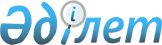 О внесении изменений и дополнений в постановления Правительства Республики Казахстан от 8 декабря 2004 года N 1289 и от 22 декабря 2004 года N 1354Постановление Правительства Республики Казахстан от 12 ноября 2005 года N 1122



      Правительство Республики Казахстан 

ПОСТАНОВЛЯЕТ:





      1. Внести в некоторые решения Правительства Республики Казахстан следующие изменения и дополнения:




      1) в 
 постановлении 
 Правительства Республики Казахстан от 8 декабря 2004 года N 1289 "О реализации Закона Республики Казахстан "О республиканском бюджете на 2005 год":



      в приложении 1 к указанному постановлению:



      в разделе II "Затраты":



      в функциональной группе 01 "Государственные услуги общего характера":



      по администратору 606 "Агентство Республики Казахстан по статистике":



      в программе 001 "Обеспечение деятельности уполномоченного органа в области статистики":



      в подпрограмме 001 "Аппарат центрального органа" цифры "209876" заменить цифрами "180972";



      в подпрограмме 017 "Обеспечение функционирования информационных систем и информационно-техническое обеспечение государственных органов" цифры "84289" заменить цифрами "113193";




      2) в 
 постановлении 
 Правительства Республики Казахстан от 22 декабря 2004 года N 1354 "Об утверждении паспортов республиканских бюджетных программ на 2005 год":



      по Агентству Республики Казахстан по статистике:



      в 
 приложении 372 
 к указанному постановлению:



      в графе 5 таблицы пункта 6 "План мероприятий по реализации бюджетной программы":



      в строке, порядковый номер 2:



      абзац "Передислокация Агентства РК по статистике в г. Астану в количестве 56 штатных единиц, в том числе расходы: по перевозу имущества Агентства из города Алматы в город Астану; по провозу личного имущества работников; по выплате единовременного пособия (подъемные); на проезд работников и членов его семьи; на банковские услуги; на установку и монтаж локально-вычислительной сети и центрального узла сети передачи данных в административном здании в городе Астане." исключить;



      дополнить абзацем следующего содержания:



      "Аренда одной единицы дежурного автотранспорта";



      в строке, порядковый номер 7:



      абзац "приобретение вычислительной техники:



      персональный компьютер - 100 штук;



      локальной принтер - 225 штук." изложить в следующей редакции:



      "приобретение вычислительной техники:



      персональный компьютер - 220 штук;



      локальный принтер - 286 штук.";



      дополнить абзацем следующего содержания:



      "установка локально-вычислительной сети".




      2. Настоящее постановление вводится в действие со дня подписания.

      

Премьер-Министр




      Республики Казахстан


					© 2012. РГП на ПХВ «Институт законодательства и правовой информации Республики Казахстан» Министерства юстиции Республики Казахстан
				